武威市2020年“春风行动”和就业援助月暨东西部扶贫劳务协作网络招聘用工信息表(第十七期）包车免费送员工上班企业专版和硕联合科技集团有限公司主要是代工生产电子产品，旗下3个工厂分别位于上海浦东（昌硕科技有限公司）、江苏昆山开发区（世硕电子有限公司）、江苏苏州高新区（名硕电脑有限公司）。公司生活配套介绍快 乐 工 作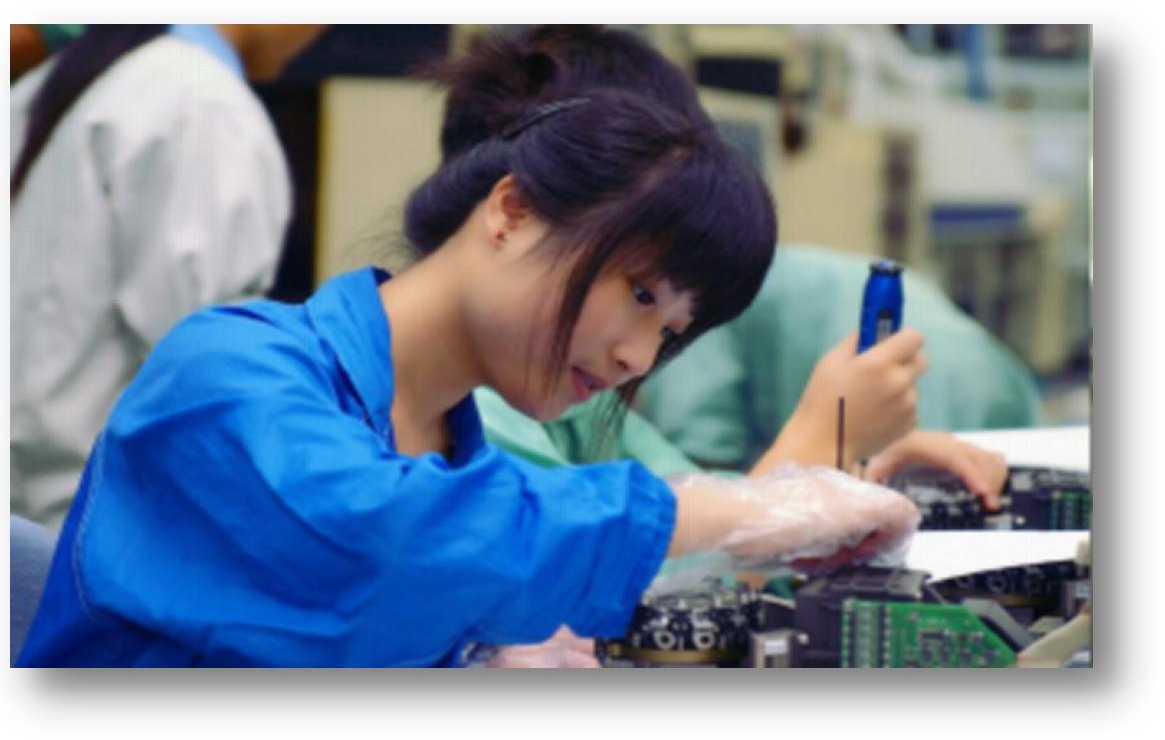 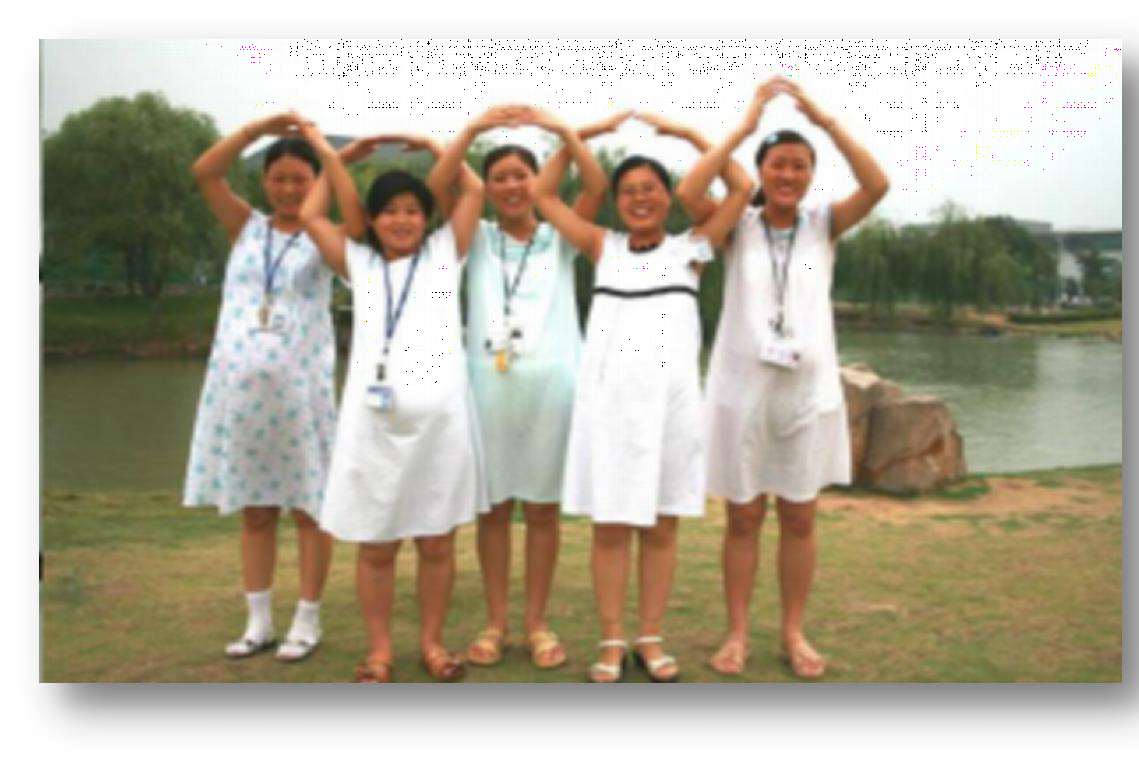                                                                                                                                 园林式的工厂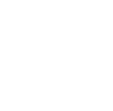 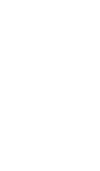 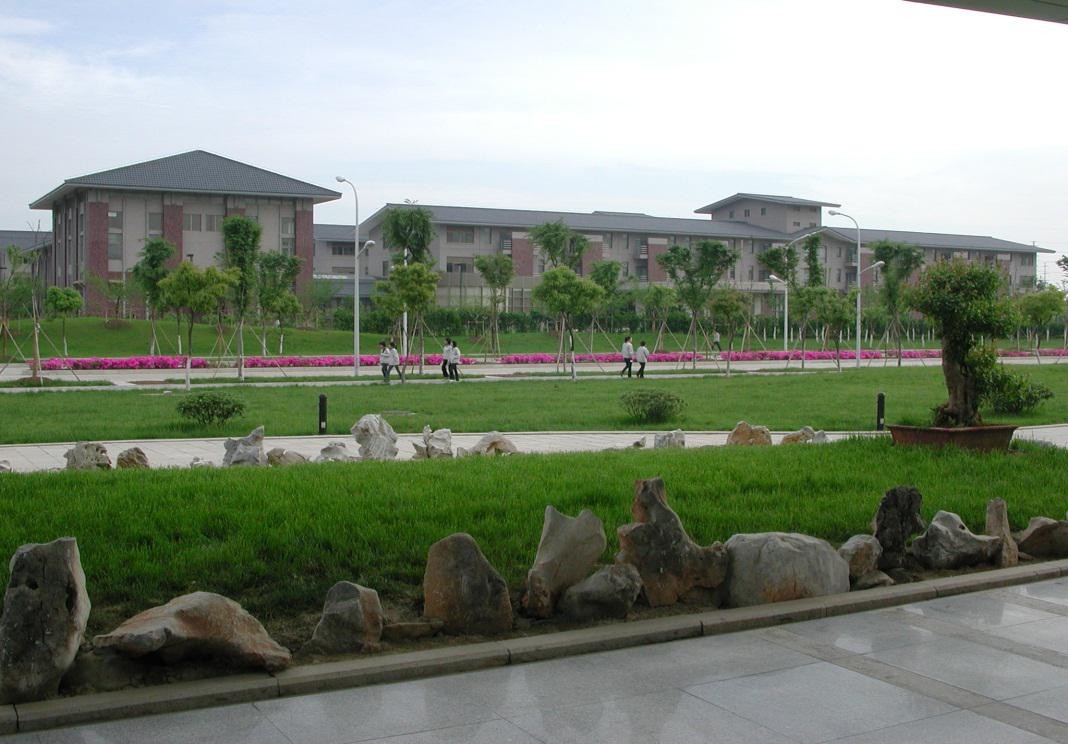 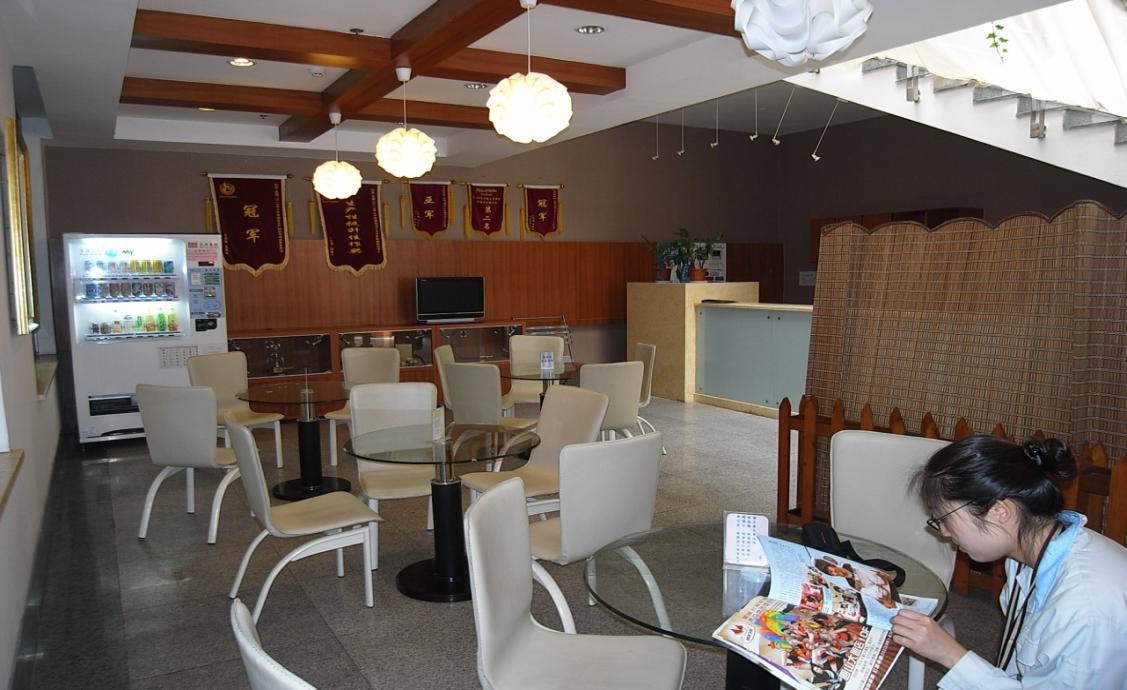 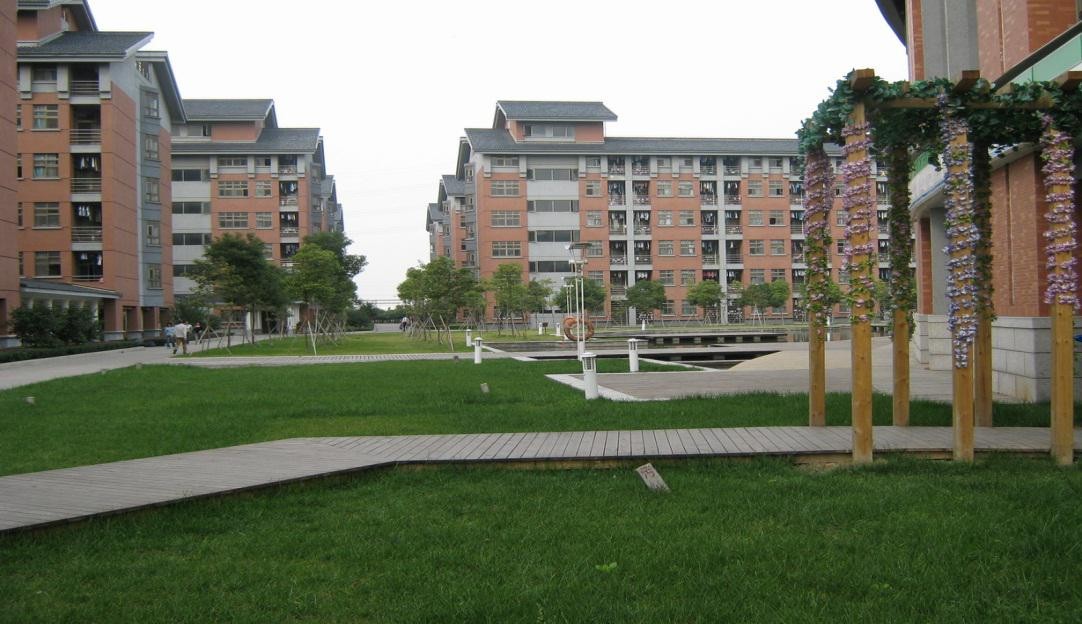 雅静的工间休息区小区式生活区员工宿舍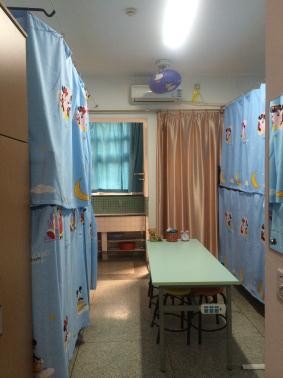 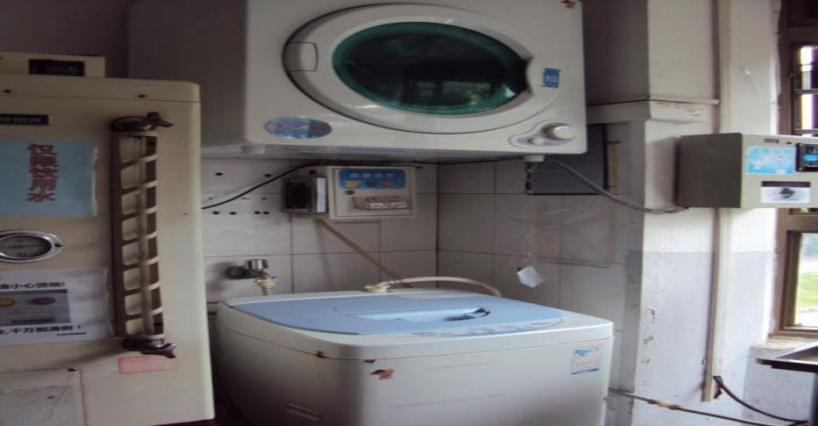 公司图书馆为满足员工自我成长和技能提升，图书馆占地面积约1,200平米，藏书近50,000册。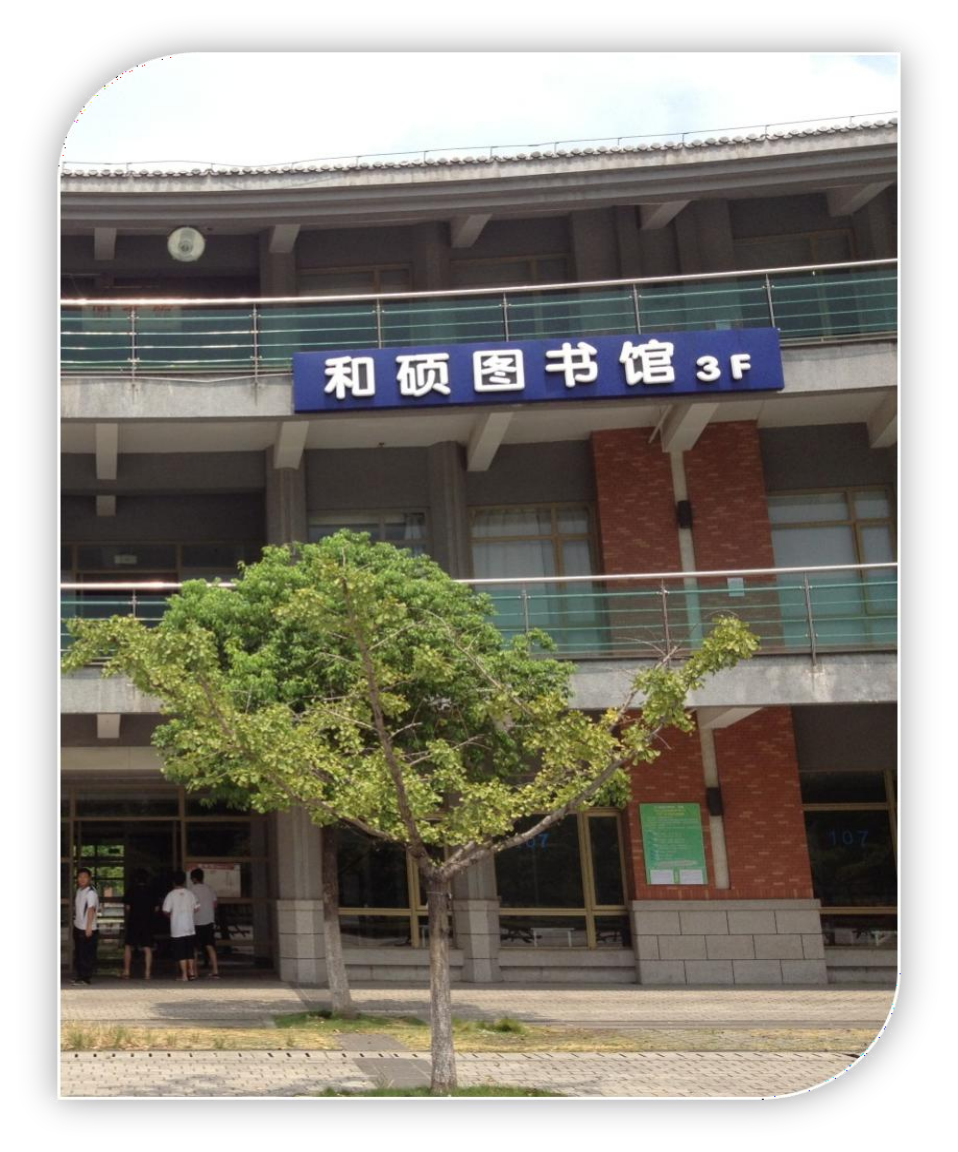 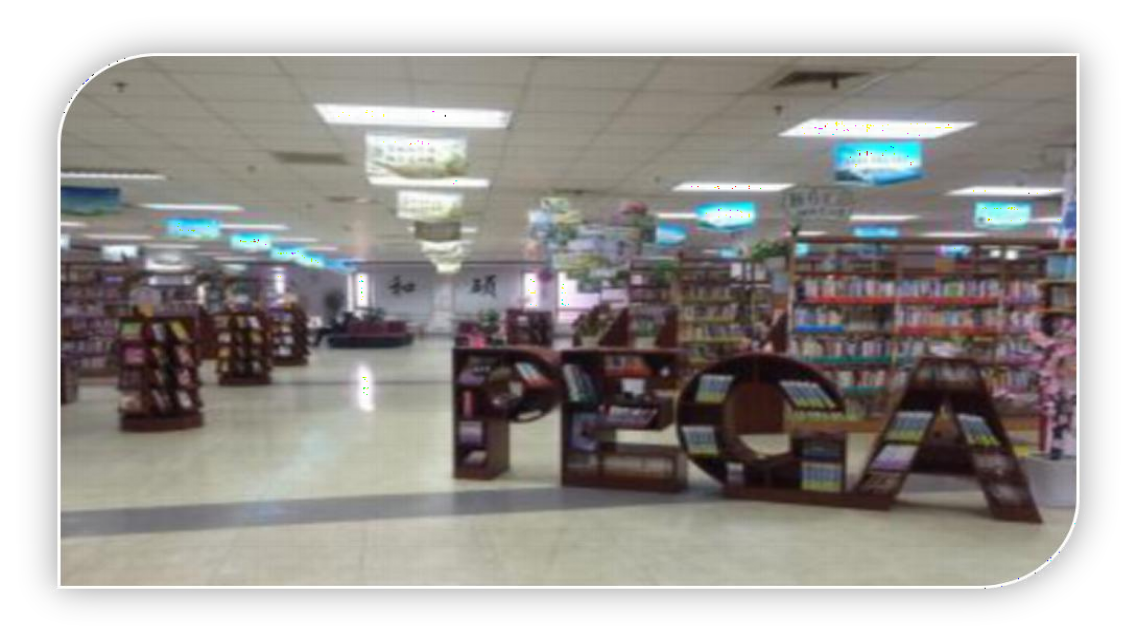 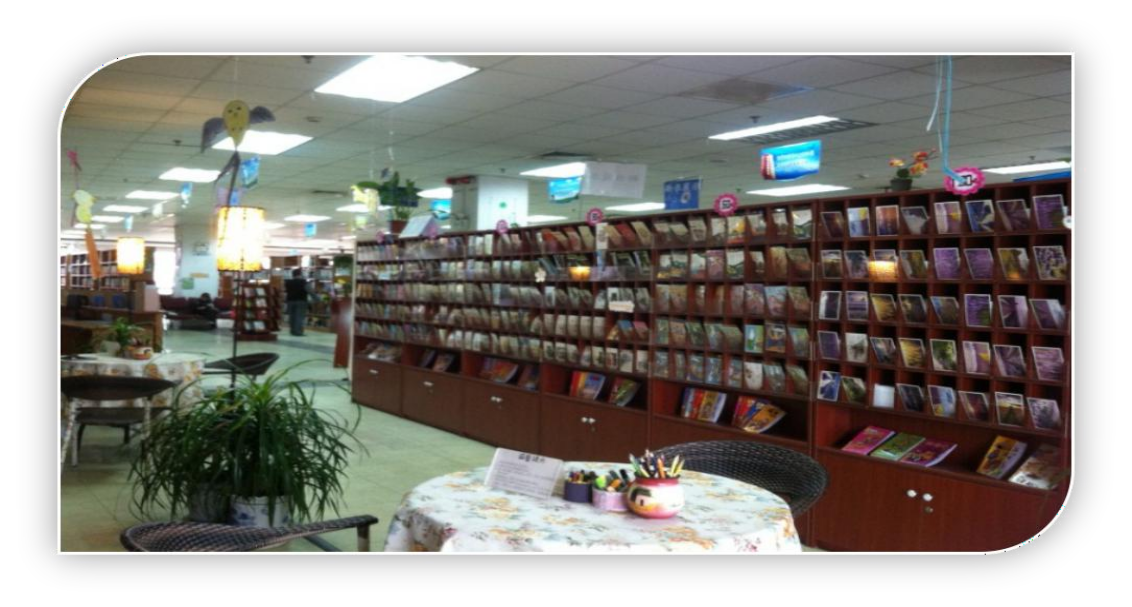 室内体育馆b体育馆内设：篮球场、羽毛球场、台球桌、乒乓球桌、健身房等均为免费使用。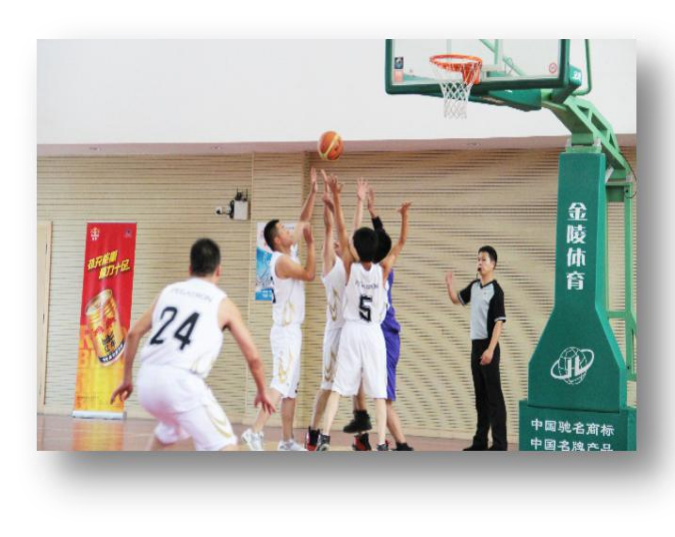 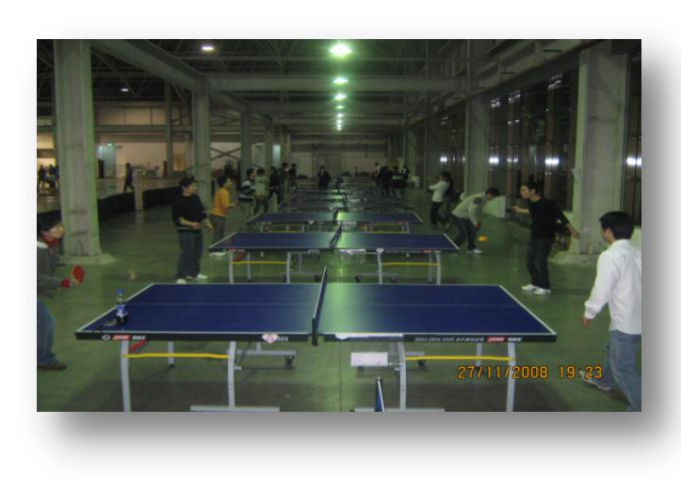 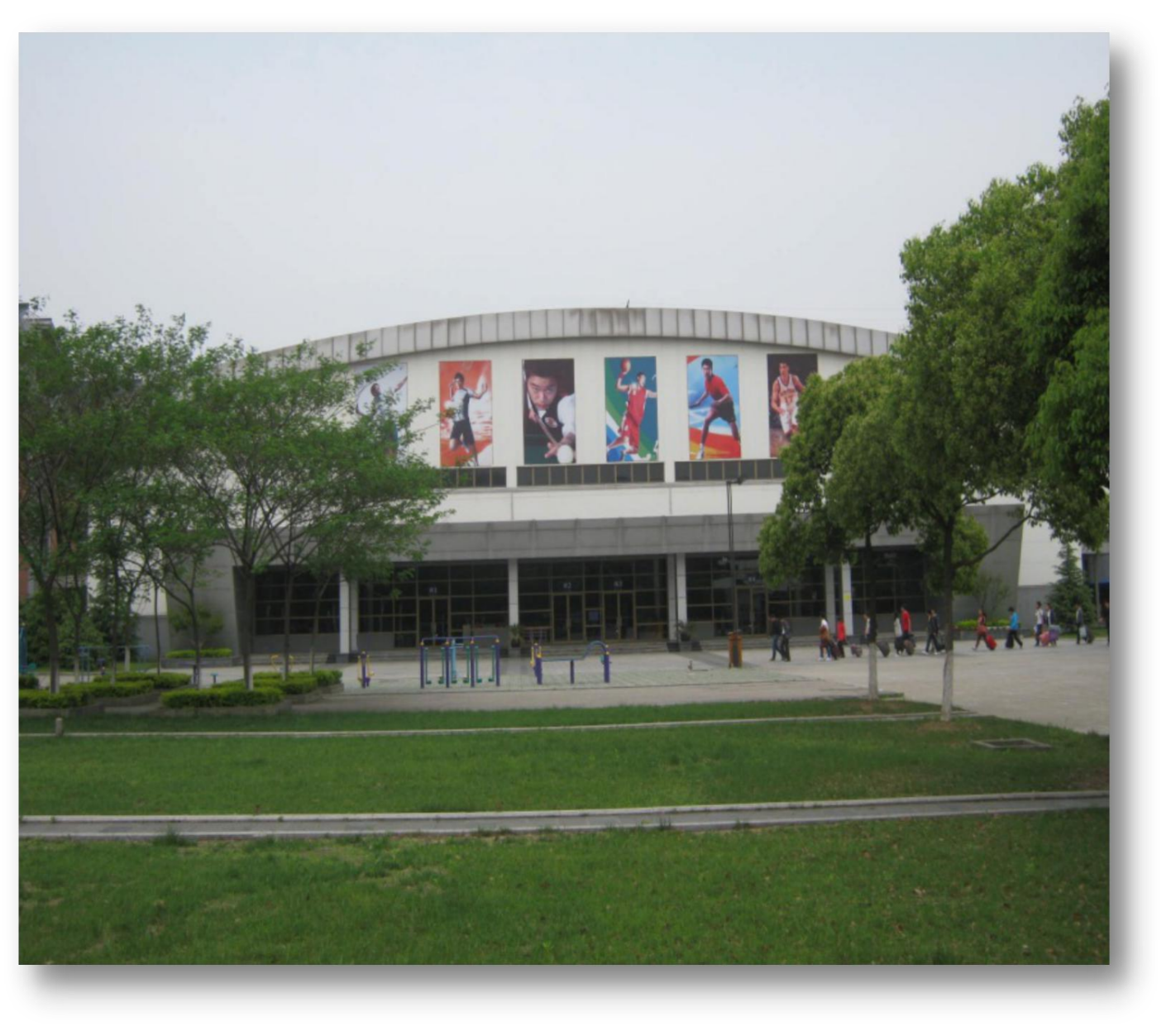 公司内部医院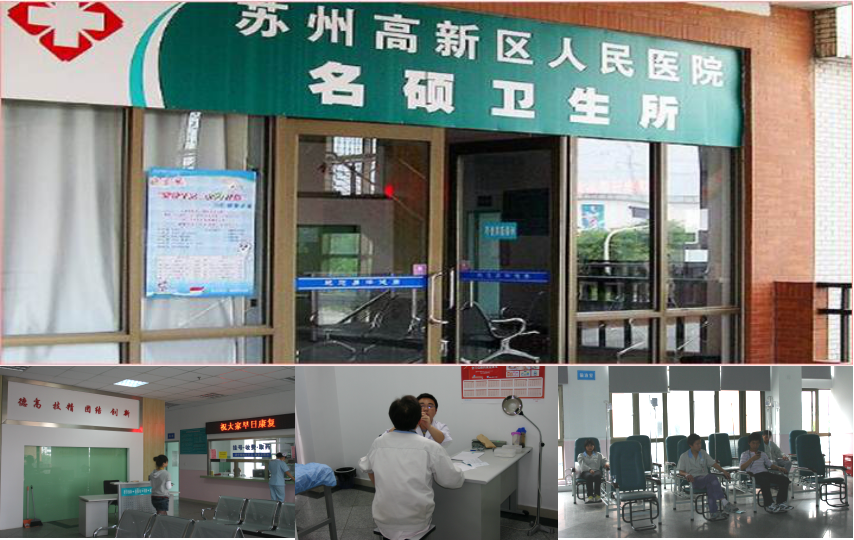 公司美食街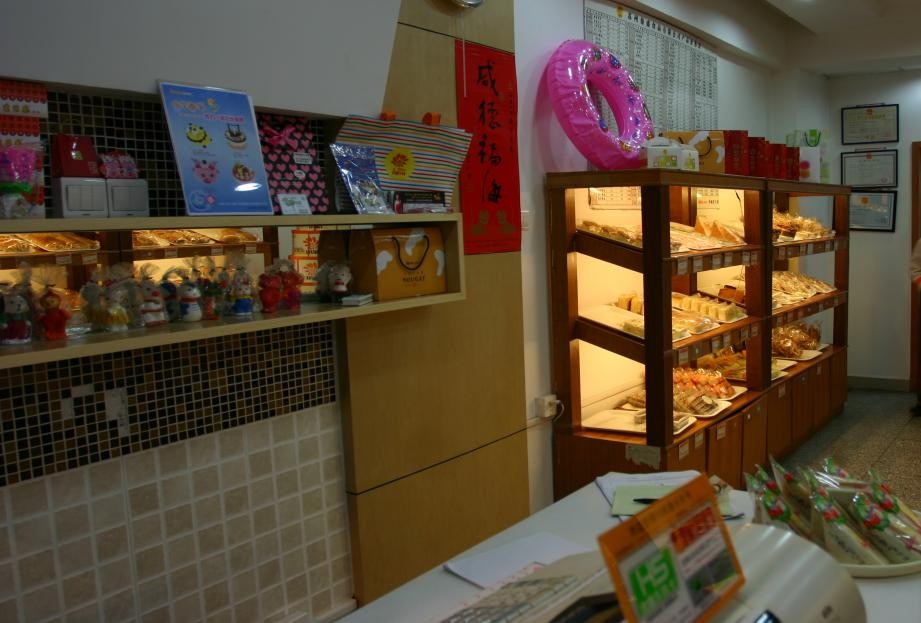 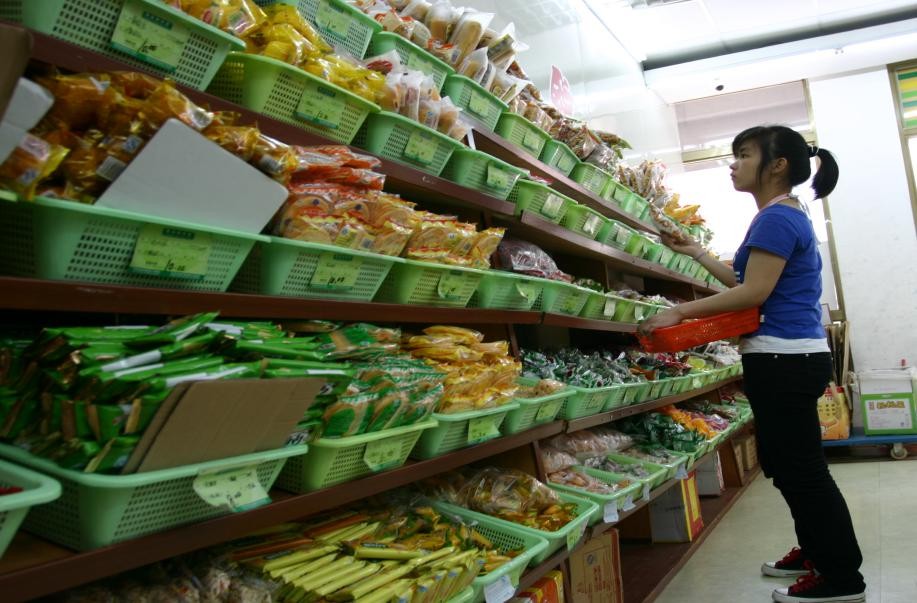 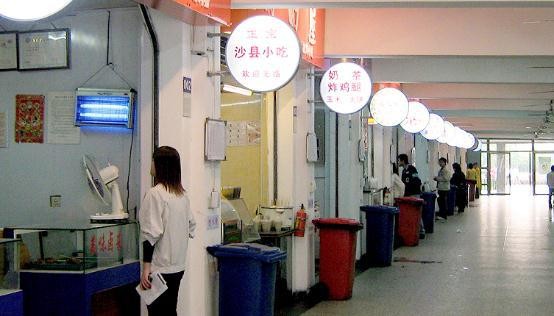 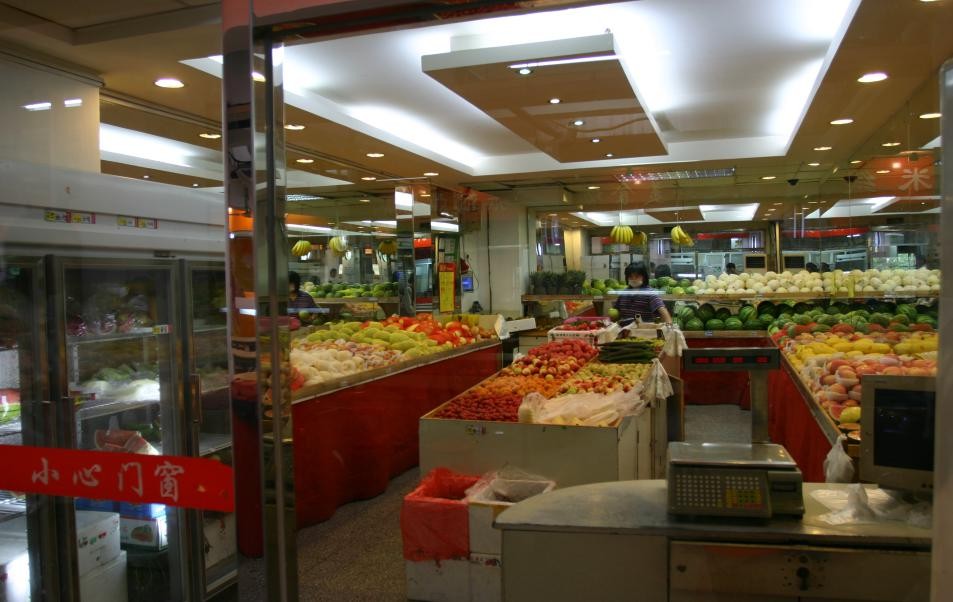 工作环境标准厂房，内有中央空调全年恒温、恒湿（常年25℃）。工作场所宽敞明亮、没有危害，公司免费提供工作服、工作鞋及相关劳动保护。工作内容简单易学：电子产品组装、插件、测试、维修、品质检验等。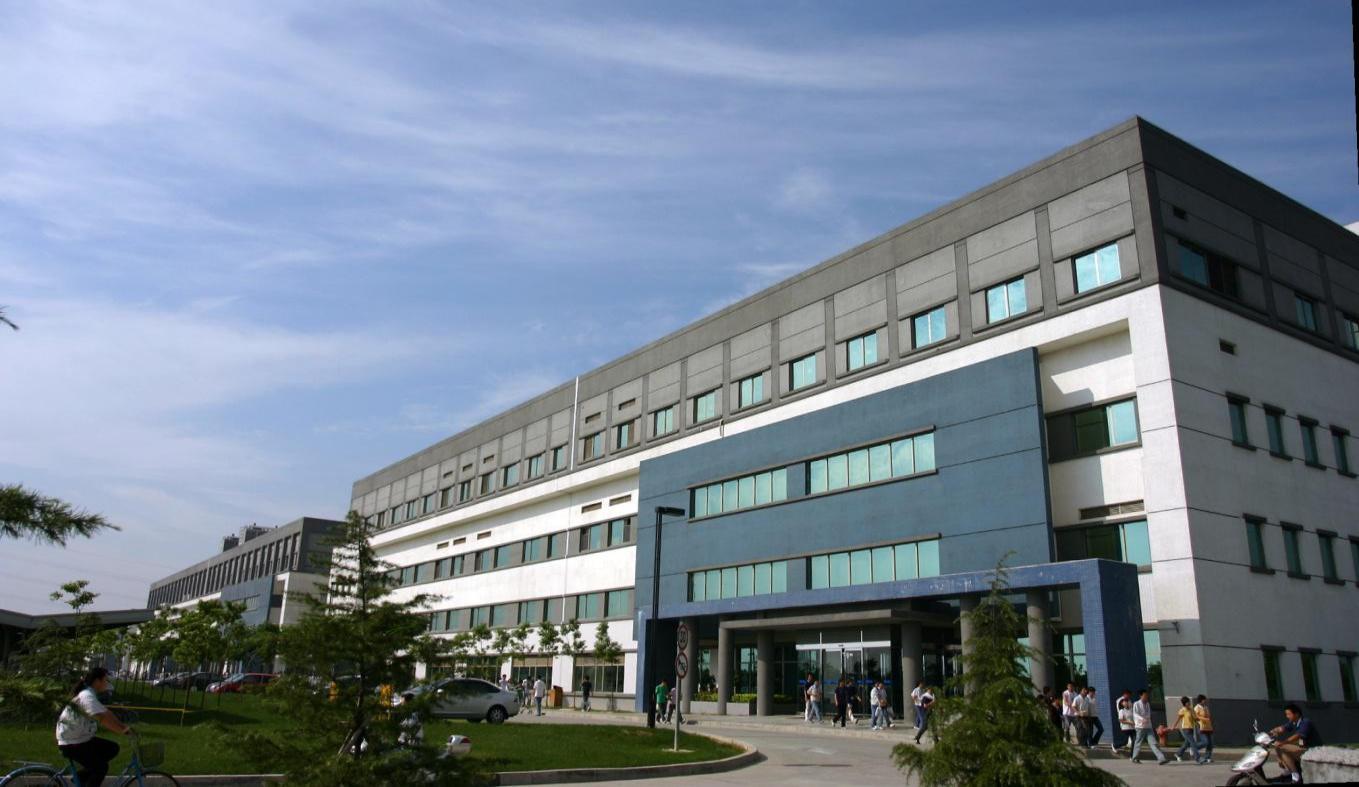 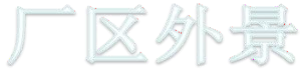 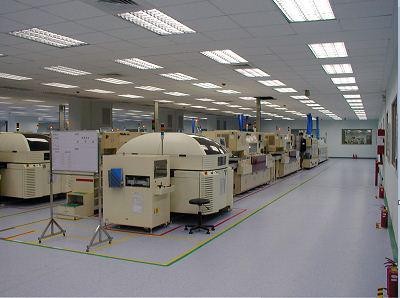 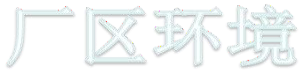 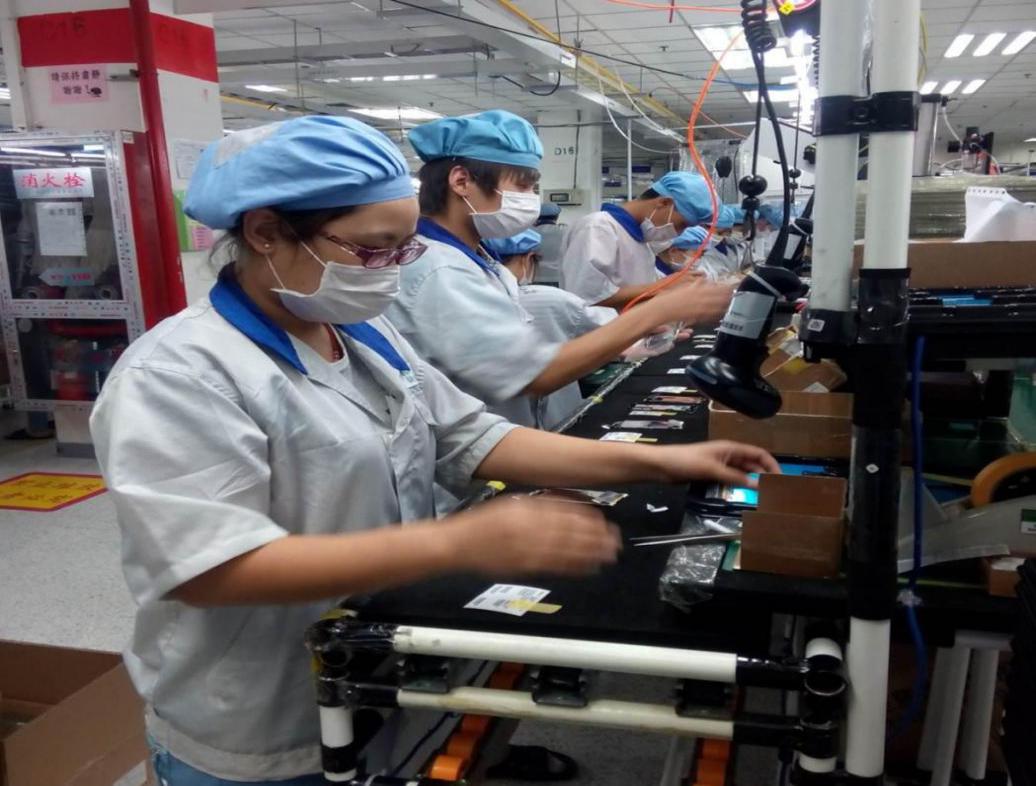 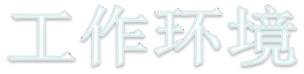 武威市2020年“春风行动”和就业援助月暨东西部扶贫劳务协作网络招聘用工信息表包车免费送员工上班企业专版应聘方式1.应聘人员请根据下面的联系方式与本人所在县区劳务部门电话联系，登记报名。2.所有通过应聘的人员会逐一通知约定大巴或火车的时间。联系方式昌硕科技（上海）有限公司工作地点：上海市浦东新区康桥镇秀沿路3668号名硕电脑（苏州）有限公司工作地点：江苏省苏州市高新区金枫路233号世硕电子（昆山）有限公司工作地点：江苏省昆山市经济开发区玫瑰路68号联系人：唐勤华联系电话：18013286329凉州区劳务经济发展局：王晓琴  电话：18293508391民勤县就业创业服务中心：杨爱霞电话：18093545126古浪县就业创业服务中心：赵爱晶电话：13893560207天祝县就业创业服务中心：王晓燕电话：13830503676序号用工单位岗位人数年龄、专业工种及要求学历薪酬待遇备注1昌硕科技（上海）有限公司作业员300-50018-40周岁，可以少量16-18周岁，性别、专业不限初中以上4500-62003月8日前到达，做满三个月以上，补贴3000元/人2世硕电子（昆山）有限公司作业员200-50018-40周岁，可以少量16-18周岁，性别、专业不限初中以上4200-55003月8日前到达，做满三个月以上，补贴3000元/人3名硕电脑（苏州）有限公司作业员200-50018-40周岁，可以少量16-18周岁，性别、专业不限初中以上4200-57003月8日前到达，做满三个月以上，补贴3000元/人